Whisperings from Tall Pines Quilt GuildPublisher: Susan Craig        Volume Number: 84       Issue Number: 83      Date: Mar. 2016    President’s Notes 
Greetings fellow quilters,
I hope all of you are enjoying the warm weather and early signs of spring. I am trying to get some of my sewing done because it won't be long that most of my spare time will be spent in the garden.  I just found out that I will need to make another baby girl quilt soon. So I will be working on that quilt as my daughter in Nashville is having her third baby girl.I hope many of you are putting the final touches on your quilts for the local County Fair Quilt Show. It would be great to have a record setting number of entries this year. Thanks to Helen Belcher and Fabric Carousel for all of their hard work in putting this show on. I encourage all of you to get out and visit the show.This summer will also be a good time to work on your mini quilt project for the contest next fall. Check with Judy Springer for the details. Hopefully we will have great participation as we did with the block challenge last year.Happy Quilting and many Blessings,Kay Ohendalski, President   Sunshine and ShadowsWe missed seeing Nancy Nelson at our last meeting.  She is recovering from oral surgery.  Also, Susan Craig’s daughter-in-law Trista, unfortunately sprained her ankle.  Keep these ladies in your thoughts and prayers as well as their families. Thank you,Donna Hoffman. Sunshine and Shadows   ProgramsApril 4th – Margaret Malaer will present a lecture on Whittling Your Stash and Getting Organized.  Margaret presented this program to the Crockett Quilt Guild and comes to us highly recommended by one of our own members.  While Margaret is not a professional speaker/teacher, she is a long time quilter and has many great tips and techniques to share with for quilters.us.  Be sure to bring paper and pencil to take notes.May 2nd – Cynthia England’s lecture “Creating a Pictorial Quilt” includes an entertaining slide presentation showing the process of making pictorial quilts using her Picture-piecing technique.  Enlarging the design, fabric selection and organizational methods are discussed.  Tuesday Cynthia will teach a workshop at Fabric Carousel from 9:30 until 2:30.   We will make a small landscape wall hanging.  Cost of the workshop is $35 and the material kit fee is $35. No tracing involved; templates are preprinted onto freezer paper.  Sewing machines and irons required. June 6th - Helen Belcher’s lecture is Flower Pounding – The art of hammering a flower until you have art.  Bring your flat head hammer and smooth board for a hands on demonstration.  July 11th – Celebrate July 4th with Ice Cream SocialAugust 1st – Nova Montgomery will present a lecture on Quilter’s Cotton – Your Fabric’s Story.  Nova will present an in-depth look at how cotton has shaped our lives and at the history of the fiber that brings us the beautiful fabrics we love.August 29th – Ginny Eckley will present a lecture on Creative Genius and show a few of her beautiful quilts.  Ginny teaches in her studio and has traveled all over the United States and Japan.  Ginny will teach a workshop on Tuesday.  She will provide silkscreens, paints, brushes and notebook with instructions.  Cost of the workshop is $35 and materials kit fee is $32.Judy Springer, ProgramsTall Pines Quilt Guild Minutes of MeetingMarch 7, 2016     President Kay Ohendalski called the meeting to order and welcomed members and guests. February birthdays were recognized.     Minutes of the February meeting were printed in the newsletter. Janis Peters made the motion to accept the minutes and Jane Richmond seconded the motion. The motion passed.     Mainland Morning Quilt Guild members from Texas City sold tickets tonight for their beautifully paper pieced donation quilt.     The Treasurer’s report was available at the back table and will be printed in the newsletter. The proposed budget for 2016 was voted on and accepted by the members.     Charity Bee chairman, Robin Rodriquez shared thank you notes from PCC, CPS, and Saafe House for quilts and other donations given. The next charity bee will be Tuesday, March 15.     Helen Belcher announced quilt sitters are needed April 5 and 6, for the Walker County Fair.  Check in will be April 1 at Fabric Carousel.  Quilts will be judged April 4, and will be picked up April 9.     Jane Richmond gave an update on the donation quilt progress. There has been a good turnout of volunteers. Jane would like the blocks that are checked out to be completed and turned in by March 24.      Judy Springer reviewed our upcoming programs and workshops. For April’s program Margaret Malaer will present a lecture on Whittling Your Stash and Getting Organized. There are a few openings for the Cynthia England pictorial quilts workshop in May and the Jeanie Eckly silk screening workshop in August.     Judy also announced we will be having a mini quilt challenge and went over the rules for the challenge. The theme will be holiday or seasonal quilts.The minis will be voted on and prizes awarded at the November meeting. The quilts will be turned in by October 21. Quilts may be donated for the 2017 Airing silent auction.                There was a meeting during the break for those attending the 12 Pines retreat and for the Dallas Quilt Show trip.      Tonight our program speaker was Dixie Bradbury, former owner of Seventh Heaven Quilt Shop in San Antonio. Dixie showed us her quilts made using the CATS (cutting accurate triangle squares) template method. She will hold workshop tomorrow using the templates in a crown of thorns table runner.       Door prize winners were Helen Belcher, Elaine Robinson, and Pat Gibson. Fun exchange winners were Cathy Wilson, and Robin Rodriquez.     Kelli Langley presented the idea for a Turvis insulated tumbler sale using the Airing of the Quilts design. Kelli is also designing the Airing of the Quilts T-Shirt for 2017 with a Texas theme.Show and tell was held. There was also a barn quilt block show and tell from the Suzi Parron workshop.     There being no further business the meeting was adjourned.     Respectfully Submitted,      Cheryl Rempel, SecretaryMarch Membership ReportMonday night there were 53 members present and one visitor who joined the guild. Membership is at 105 members.Please pay your dues for 2016 as soon as possible. Dues are $25 for regular members and $20 dollars for senior members (over 70). Junior members up to the age of 18 remain at $5. You can contact me for my mailing address or take them by Fabric Carousel.Dorothy Wolverton, MembershipWelcome New MembersNancy Myers71 Heritage Oak DrHuntsville, TX 77320Phone: 936-291-8090 home            936-714-9403 cellEmail: nmyers71@gmail.comBirthday: Sept 16Spouse: HermanTreasurers Report submitted by Martha Wilson, TreasurerFebruary 29, 2016   Show and Tell  Donna G. showed a Flag Wall HangingAnn Moore finished her quilt “Night SkyVirginia Wilson had a Pink and Brown Quilt and a Potato Chip tote bagHelen Belcher made two Seasonal Mini QuiltsJammie Ackley finished two quiltsDorothy7 Wolverton showed her Thirties Beach Ball QuiltKelli Langley, Show and TellDoor PrizesPencil box, threaded needles, Micron pen and Eye-Catching Quilts book won by Helen Belcher.Micron pen, dome threaded needle case and Celebrate the Seasons book won by Elaine Robertson. Turning Twenty book donated by Dixie Bradbury won by Pat Gibson.Betty Gratz, Door Prizes    Fun ExchangeBolt of fabric(5 ½ yds.) won by Cathy Wilson.Book: Rainbows Nest and fabric to make the quilt won by Cathy Wilson.Texas Longhorn fabric and 2 patterns won by Robin Rodriquez.Ruler Stand won by Tasha Fry. Ruth West, Fun ExchangeAnnouncementsApril BirthdaysMelanie Burleson, Linda Cauthen and Martha Cornstubble--------------------1Dorothy Jones-------------------------7		Mary Courtney---------------------17Rennie Bouer-------------------------19		Elizabeth Bailey--------------------22Rory Ross------------------------------27	Randi Clower-----------------------29Tall Pines November 2016 Miniature Quilt ChallengeTheme-Holiday or SeasonalSize- up to 24” x 24”The mini may be pieced, appliqued or hand embroidered.Embellishments such as beads, small buttons and Yo Yo’s are allowed.The mini must have a label and sleeve on the back.Machine embroidery is not allowed.Painting or stenciling is not allowed.Challenge deadline is Friday, October 21, 2016 at Fabric Carousel.Mini Quilts will be displayed at the November meeting and voting will take place at that time.  Prizes will be awarded to 1st, 2nd and 3rd place.Mini Quilt can be donated to the 2017 Airing Silent Auction.If you have any questions, please call Judy Stringer (936-661-8126)  Library Book NotesThe Library transition has hit a technical difficulty, but books with titles that begin with A – R are available on the open shelves in the class room at the Fabric Carousel.  There are several ‘Quilt Along with Emilie Richards’ books with quilt patterns/projects that relate to her quilting novels.  They are well worth looking at. Looking for projects for Fair on the Square?  Try the following:Quilts for Mantel & More—mostly seasonal fall, Halloween and Christmas.Summer Weekend by Blackbird Designs--- pieced, appliqued, Redwork, Cross Stitch & mixed-a great source for Airing sale items.Sampler Supreme by Catherine Anthony---inspiration for fussy cutting to enhance block patterns & use of patterned stripes –fabrics are dated, but ideas are great & very applicable to current tastes.Looking ahead to Margaret Malaer (Stash Masher Extraordinaire) our April speaker, you may find the following relevant:9-Patch Block & Quilts for the Scrap Saver by Judy HopkinsNickel Quilts-Fast and Fun by Leisure ArtsScrap[ Quilts-the Art of Making Do by Roberta HortonScrap Quilting made Easy by House of White BirchesIf you are interested in a Mini for the Challenge and/or 2017 Airing, the following are recommended:In the Library--Mini Quilts by Anita MurphyFavorite Foundation Pieced MinisSmall Quilts Made Easy by Shelly Burge—lots of tips as well as patternsWorking in Miniature by Becky ScheaferNot in the library, but recommended:Doll Quilts, Minis & More-your size and your way by Sally BehrendAny issue of Miniature Quilts magazine (available on Ebay)Making it Mini-small quiltsand more by Better Homes and Gardens on newsstands now (I found it at Kroger)Jane Richmond, Librarian BEE BUZZZZZZZZ!!!!Charity BeeMoney collected for the Food Bank at the March 2016 guild meeting was $30.00.  Thanks so much everyone!  The next Charity Bee Meeting is next Tuesday, March 15, at Fabric Carousel, beginning at 9:30 am.  Come join us and we'll find something for you to do.  A sewing machine would be helpful.  Thank you for continuing to give to Charity Bee your Fabric Carousel fat quarter wrappers and Hobbs batting UPC labels.  Most of the surveys I sent out in December have returned and there does not seem to be much of a need for the support pillows we were making, so, until further notice we have no need of fabric scraps.  We will, however, take batting scraps to make lighter-weight projects.  The surveys also let us know that our local charities have a huge need for our HUGs, especially the Pregnancy Care Center.  So we can use all the help we can get, whether you come to the Bee meeting or work on our projects at home.  All help is much appreciated and working on HUGs is a great way to practice all aspects of quilting.If you have any questions, please contact Robin Rodriquez at 936-435-1246.Cut UpsCut Ups will meet on the 2nd and 4th Friday each month at the Fabric Carousel.  All are Welcome.  Bring your quilting problems for lots of advice and help from your friends.  Bee starts around 10 and lasts all day.Embroidery BeeNext meeting will be on March 19.   We meet on the third Saturday of the month at 11 AM, at the Ohendalski building, next door to the Chicken place across from the mall.  1425 Brazos Dr.  Contact Barbara Flebbe for info.  936-436-0219Advertisements:Newsletter ad prices are:$5.00 a month or $50.00 per year for a business card size advertisement. $10.00 a month or $100.00 per year for a 3.5” x 4.5” size advertisement. $18.00 a month or $180.00 per year for a one-half page advertisement.$36.00 a month or $360.00 per year for a full page advertisement.Member ads are free and will run for one month per request. Send ad copy to tscraig3158@sbcglobal.net 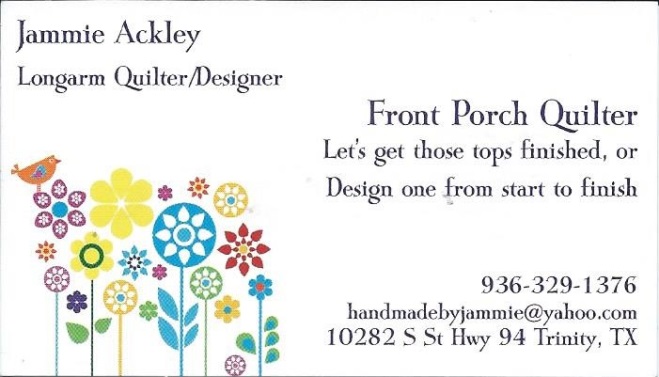 American Cancer Society is looking for quilt donations for their fund raising auction.  Contact Erin Robinson-979-776-1464Tall Pines Quilt GuildP.O. Box 7272Huntsville, Texas 77342-7272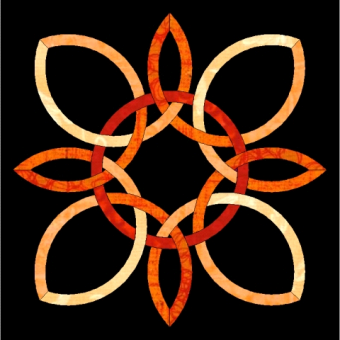 Tall Pines Quilt Guild MeetingYou are invited to join us the first Monday of each month.  The guild has a variety of programs, nationally known speakers, workshop and charity projects.  We meet at the University Heights Baptist Church, 2400 Sycamore Ave.  Park in the back lot off Palm Ave. Refreshments are served at 6:30PM and the meeting starts at 7 PM.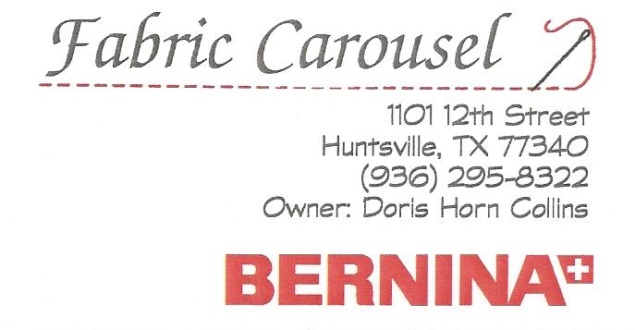 www.fabriccarousel.comGuild Calendar Reminders              April 4, 6:30 PM GuildMeeting	March 15,  Charity  Bee              @ Fabric Carousel: 9:30 AM         	March 19 ,HandEmbroideryBee	2nd & 4th Friday @ 10 AM , 	Cut  Ups Bee @ Fabric Carousel		Meeting Reminders	Bring Show and Tell Items	Bring money for Food Bank	Bring labels for Raffle tickets	UPC labels from  Hobbs Batting     	FQ  bands from Fabric Carousel	For Charity Bee. 	Visit the web site @ 	www.tallpinesquiltguild.comBeginning Balance$28,241.68 CategoriesIncomeExpenseMembership    755.00               -   Charity      28.14      100.00 Fun Exchange      35.00               -   Hospitality       22.35 Newsletter       18.00 Programs     435.45 Library       41.66 Miscellaneous       45.16 Auction Quilt     117.65 Workshop  1,035.00      920.00 Totals for Month$1,853.14 $1,700.27 Ending Balance28,394.55 